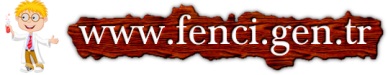 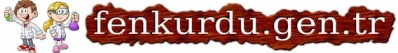 Daha fazla yazılı sorusu ve evraka  https://www.facebook.com/groups/fenkurduöğretmen grubumuzdan ulaşabilirsiniz.2019–2020 EĞİTİM ÖĞRETİM YILI ……….ORTAOKULU 8.SINIF FEN BİLİMLERİ 2. DÖNEM 1.YAZILIADI – SOYADI:SINIFI:	8/	NUMARASI :   2019–2020 EĞİTİM ÖĞRETİM YILI ……….ORTAOKULU 8.SINIF FEN BİLİMLERİ 2. DÖNEM 1.YAZILIADI – SOYADI:SINIFI:	8/	NUMARASI :   PUAN:     PUAN:     1) (....) Periyodik sistemdeki elementlerin çoğu metaller grubunda yer alır.2) (....) Periyodik sistemin son grubunda soygazlar yer alır.3) (....) Metallerin hepsi oda koşullarında katı hâlde bulunur.4) (....) Nükleotide adını yapısındaki organik baz verir.
5) (....) Kimyasal tepkimeler sonucu oluşan yeni madde, kendisini oluşturan maddelerin özelliklerini taşımaz.6) (....) Sabit makaralar kuvvetten kazanç sağlayan basit makinelerdir.7) (....) Hareketli makaralarda kuvvetten kazanç sağlanırken yoldan kayıp vardır.8) (....)El arabası, yükü destek noktası ile kuvvet arasında olan bir kaldıraçtır.9) (....)Aynı yüksekliğe yük çıkarmak için daha uzun bir eğik düzlemin kullanılması işten kazanç sağlar.10) (....) Basit makineler aynı anda kuvvetten ve yoldan kazanç sağlayabilir.1) 21 Aralıkta Güney Yarım Kürede ……………………. Mevsimi yaşanır.2) Sulu çözeltilerine H+ iyonu veren maddelere .………………......... adı verilir.3) pH değeri 7 olan çözeltiler ………………........................ çözeltilerdir.4) Sulu çözeltilerine OH– iyonu veren maddelere ………………........................ denir.5) Periyodik sistemdeki yatay sıralara ………………........................ adı verilir.6) Maddelerin sadece dış görünüşünde meydana gelen değişimlere ………………....................değişim denir.7) Eğik düzlem, kaldıraç, makara gibi araçlar ………………………………… olarak adlandırılır.8) Hareketli ve sabit makaralardan oluşan sistemlere ……………………. adı verilir.9) Kamyonlara eşya yüklerken kolaylık sağlayan ………………………………. bir basit makinedir.10) Bir çubuk etrafına sarılmış hâldeki eğik düzlemden oluşan ve iki parçayı bir arada tutmayayarayan basit makineye ……………… adı verilir.Yaz, Vida, Asit, Baz, Basit Makineler, Kimyasal, Grup, Fiziksel, Periyot, Nötr, Palanga, Eğik Düzlem, Kış1)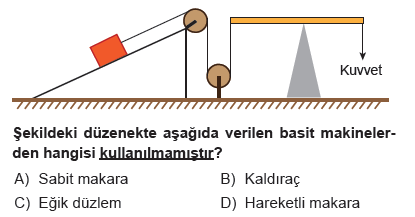 1)1)1) (....) Periyodik sistemdeki elementlerin çoğu metaller grubunda yer alır.2) (....) Periyodik sistemin son grubunda soygazlar yer alır.3) (....) Metallerin hepsi oda koşullarında katı hâlde bulunur.4) (....) Nükleotide adını yapısındaki organik baz verir.
5) (....) Kimyasal tepkimeler sonucu oluşan yeni madde, kendisini oluşturan maddelerin özelliklerini taşımaz.6) (....) Sabit makaralar kuvvetten kazanç sağlayan basit makinelerdir.7) (....) Hareketli makaralarda kuvvetten kazanç sağlanırken yoldan kayıp vardır.8) (....)El arabası, yükü destek noktası ile kuvvet arasında olan bir kaldıraçtır.9) (....)Aynı yüksekliğe yük çıkarmak için daha uzun bir eğik düzlemin kullanılması işten kazanç sağlar.10) (....) Basit makineler aynı anda kuvvetten ve yoldan kazanç sağlayabilir.1) 21 Aralıkta Güney Yarım Kürede ……………………. Mevsimi yaşanır.2) Sulu çözeltilerine H+ iyonu veren maddelere .………………......... adı verilir.3) pH değeri 7 olan çözeltiler ………………........................ çözeltilerdir.4) Sulu çözeltilerine OH– iyonu veren maddelere ………………........................ denir.5) Periyodik sistemdeki yatay sıralara ………………........................ adı verilir.6) Maddelerin sadece dış görünüşünde meydana gelen değişimlere ………………....................değişim denir.7) Eğik düzlem, kaldıraç, makara gibi araçlar ………………………………… olarak adlandırılır.8) Hareketli ve sabit makaralardan oluşan sistemlere ……………………. adı verilir.9) Kamyonlara eşya yüklerken kolaylık sağlayan ………………………………. bir basit makinedir.10) Bir çubuk etrafına sarılmış hâldeki eğik düzlemden oluşan ve iki parçayı bir arada tutmayayarayan basit makineye ……………… adı verilir.Yaz, Vida, Asit, Baz, Basit Makineler, Kimyasal, Grup, Fiziksel, Periyot, Nötr, Palanga, Eğik Düzlem, Kış
2) Kimya endüstrisi ile ilgili aşağıda verilen bilgilerden hangisi doğrudur?A) Tıp ve eczacılık ürünleri, temizlik malzemeleri, bor en çok ithal edilen kimyasal maddelerdendir.B) Cumhuriyet’in ilk yıllarında kimya endüstrisinin pek çok alanında üretim yapılamıyordu.C) Yüksek teknoloji gerektiren sanayi dalları, kimya teknolojisinden bağımsız olarak gelişebilir.D) Kimya endüstrisindeki meslek dallarının çalışma alanları çok sınırlıdır.
2) Kimya endüstrisi ile ilgili aşağıda verilen bilgilerden hangisi doğrudur?A) Tıp ve eczacılık ürünleri, temizlik malzemeleri, bor en çok ithal edilen kimyasal maddelerdendir.B) Cumhuriyet’in ilk yıllarında kimya endüstrisinin pek çok alanında üretim yapılamıyordu.C) Yüksek teknoloji gerektiren sanayi dalları, kimya teknolojisinden bağımsız olarak gelişebilir.D) Kimya endüstrisindeki meslek dallarının çalışma alanları çok sınırlıdır.
2) Kimya endüstrisi ile ilgili aşağıda verilen bilgilerden hangisi doğrudur?A) Tıp ve eczacılık ürünleri, temizlik malzemeleri, bor en çok ithal edilen kimyasal maddelerdendir.B) Cumhuriyet’in ilk yıllarında kimya endüstrisinin pek çok alanında üretim yapılamıyordu.C) Yüksek teknoloji gerektiren sanayi dalları, kimya teknolojisinden bağımsız olarak gelişebilir.D) Kimya endüstrisindeki meslek dallarının çalışma alanları çok sınırlıdır.1) (....) Periyodik sistemdeki elementlerin çoğu metaller grubunda yer alır.2) (....) Periyodik sistemin son grubunda soygazlar yer alır.3) (....) Metallerin hepsi oda koşullarında katı hâlde bulunur.4) (....) Nükleotide adını yapısındaki organik baz verir.
5) (....) Kimyasal tepkimeler sonucu oluşan yeni madde, kendisini oluşturan maddelerin özelliklerini taşımaz.6) (....) Sabit makaralar kuvvetten kazanç sağlayan basit makinelerdir.7) (....) Hareketli makaralarda kuvvetten kazanç sağlanırken yoldan kayıp vardır.8) (....)El arabası, yükü destek noktası ile kuvvet arasında olan bir kaldıraçtır.9) (....)Aynı yüksekliğe yük çıkarmak için daha uzun bir eğik düzlemin kullanılması işten kazanç sağlar.10) (....) Basit makineler aynı anda kuvvetten ve yoldan kazanç sağlayabilir.1) 21 Aralıkta Güney Yarım Kürede ……………………. Mevsimi yaşanır.2) Sulu çözeltilerine H+ iyonu veren maddelere .………………......... adı verilir.3) pH değeri 7 olan çözeltiler ………………........................ çözeltilerdir.4) Sulu çözeltilerine OH– iyonu veren maddelere ………………........................ denir.5) Periyodik sistemdeki yatay sıralara ………………........................ adı verilir.6) Maddelerin sadece dış görünüşünde meydana gelen değişimlere ………………....................değişim denir.7) Eğik düzlem, kaldıraç, makara gibi araçlar ………………………………… olarak adlandırılır.8) Hareketli ve sabit makaralardan oluşan sistemlere ……………………. adı verilir.9) Kamyonlara eşya yüklerken kolaylık sağlayan ………………………………. bir basit makinedir.10) Bir çubuk etrafına sarılmış hâldeki eğik düzlemden oluşan ve iki parçayı bir arada tutmayayarayan basit makineye ……………… adı verilir.Yaz, Vida, Asit, Baz, Basit Makineler, Kimyasal, Grup, Fiziksel, Periyot, Nötr, Palanga, Eğik Düzlem, Kış3)Aşağıdakilerden hangisi kimyasal bir tepkime örneği değildir?A) Hava ile temas eden demirin paslanmasıB) Çaya atılan şekerin çözünmesiC) Limonun küflenmesiD) Sobadaki odunun yanması3)Aşağıdakilerden hangisi kimyasal bir tepkime örneği değildir?A) Hava ile temas eden demirin paslanmasıB) Çaya atılan şekerin çözünmesiC) Limonun küflenmesiD) Sobadaki odunun yanması3)Aşağıdakilerden hangisi kimyasal bir tepkime örneği değildir?A) Hava ile temas eden demirin paslanmasıB) Çaya atılan şekerin çözünmesiC) Limonun küflenmesiD) Sobadaki odunun yanması1) (....) Periyodik sistemdeki elementlerin çoğu metaller grubunda yer alır.2) (....) Periyodik sistemin son grubunda soygazlar yer alır.3) (....) Metallerin hepsi oda koşullarında katı hâlde bulunur.4) (....) Nükleotide adını yapısındaki organik baz verir.
5) (....) Kimyasal tepkimeler sonucu oluşan yeni madde, kendisini oluşturan maddelerin özelliklerini taşımaz.6) (....) Sabit makaralar kuvvetten kazanç sağlayan basit makinelerdir.7) (....) Hareketli makaralarda kuvvetten kazanç sağlanırken yoldan kayıp vardır.8) (....)El arabası, yükü destek noktası ile kuvvet arasında olan bir kaldıraçtır.9) (....)Aynı yüksekliğe yük çıkarmak için daha uzun bir eğik düzlemin kullanılması işten kazanç sağlar.10) (....) Basit makineler aynı anda kuvvetten ve yoldan kazanç sağlayabilir.1) 21 Aralıkta Güney Yarım Kürede ……………………. Mevsimi yaşanır.2) Sulu çözeltilerine H+ iyonu veren maddelere .………………......... adı verilir.3) pH değeri 7 olan çözeltiler ………………........................ çözeltilerdir.4) Sulu çözeltilerine OH– iyonu veren maddelere ………………........................ denir.5) Periyodik sistemdeki yatay sıralara ………………........................ adı verilir.6) Maddelerin sadece dış görünüşünde meydana gelen değişimlere ………………....................değişim denir.7) Eğik düzlem, kaldıraç, makara gibi araçlar ………………………………… olarak adlandırılır.8) Hareketli ve sabit makaralardan oluşan sistemlere ……………………. adı verilir.9) Kamyonlara eşya yüklerken kolaylık sağlayan ………………………………. bir basit makinedir.10) Bir çubuk etrafına sarılmış hâldeki eğik düzlemden oluşan ve iki parçayı bir arada tutmayayarayan basit makineye ……………… adı verilir.Yaz, Vida, Asit, Baz, Basit Makineler, Kimyasal, Grup, Fiziksel, Periyot, Nötr, Palanga, Eğik Düzlem, Kış4)Esra pH metre kullanarak bir çözeltinin pH’sını ölçüyor. pH metredeki değer 3’ü gösteriyor.Buna göre bu madde ne özelliği taşır?A) Asit                         B) Baz C) Nötr                        D) Tuz4)Esra pH metre kullanarak bir çözeltinin pH’sını ölçüyor. pH metredeki değer 3’ü gösteriyor.Buna göre bu madde ne özelliği taşır?A) Asit                         B) Baz C) Nötr                        D) Tuz4)Esra pH metre kullanarak bir çözeltinin pH’sını ölçüyor. pH metredeki değer 3’ü gösteriyor.Buna göre bu madde ne özelliği taşır?A) Asit                         B) Baz C) Nötr                        D) Tuz1) (....) Periyodik sistemdeki elementlerin çoğu metaller grubunda yer alır.2) (....) Periyodik sistemin son grubunda soygazlar yer alır.3) (....) Metallerin hepsi oda koşullarında katı hâlde bulunur.4) (....) Nükleotide adını yapısındaki organik baz verir.
5) (....) Kimyasal tepkimeler sonucu oluşan yeni madde, kendisini oluşturan maddelerin özelliklerini taşımaz.6) (....) Sabit makaralar kuvvetten kazanç sağlayan basit makinelerdir.7) (....) Hareketli makaralarda kuvvetten kazanç sağlanırken yoldan kayıp vardır.8) (....)El arabası, yükü destek noktası ile kuvvet arasında olan bir kaldıraçtır.9) (....)Aynı yüksekliğe yük çıkarmak için daha uzun bir eğik düzlemin kullanılması işten kazanç sağlar.10) (....) Basit makineler aynı anda kuvvetten ve yoldan kazanç sağlayabilir.1) 21 Aralıkta Güney Yarım Kürede ……………………. Mevsimi yaşanır.2) Sulu çözeltilerine H+ iyonu veren maddelere .………………......... adı verilir.3) pH değeri 7 olan çözeltiler ………………........................ çözeltilerdir.4) Sulu çözeltilerine OH– iyonu veren maddelere ………………........................ denir.5) Periyodik sistemdeki yatay sıralara ………………........................ adı verilir.6) Maddelerin sadece dış görünüşünde meydana gelen değişimlere ………………....................değişim denir.7) Eğik düzlem, kaldıraç, makara gibi araçlar ………………………………… olarak adlandırılır.8) Hareketli ve sabit makaralardan oluşan sistemlere ……………………. adı verilir.9) Kamyonlara eşya yüklerken kolaylık sağlayan ………………………………. bir basit makinedir.10) Bir çubuk etrafına sarılmış hâldeki eğik düzlemden oluşan ve iki parçayı bir arada tutmayayarayan basit makineye ……………… adı verilir.Yaz, Vida, Asit, Baz, Basit Makineler, Kimyasal, Grup, Fiziksel, Periyot, Nötr, Palanga, Eğik Düzlem, Kış5) Basit makinelerle ilgili aşağıda bazı bilgiler verilmiştir:I. Kuvvetin yönünü değiştirebilir.II. Bir işi yaparken enerji tasarrufu sağlar.III. Daha az kuvvet uygulanarak iş kolaylığı sağlar.Bu ifadelerden hangileri doğrudur?A) I ve II        B) I ve III C) II ve III      D) I, II ve III5) Basit makinelerle ilgili aşağıda bazı bilgiler verilmiştir:I. Kuvvetin yönünü değiştirebilir.II. Bir işi yaparken enerji tasarrufu sağlar.III. Daha az kuvvet uygulanarak iş kolaylığı sağlar.Bu ifadelerden hangileri doğrudur?A) I ve II        B) I ve III C) II ve III      D) I, II ve III5) Basit makinelerle ilgili aşağıda bazı bilgiler verilmiştir:I. Kuvvetin yönünü değiştirebilir.II. Bir işi yaparken enerji tasarrufu sağlar.III. Daha az kuvvet uygulanarak iş kolaylığı sağlar.Bu ifadelerden hangileri doğrudur?A) I ve II        B) I ve III C) II ve III      D) I, II ve III6) 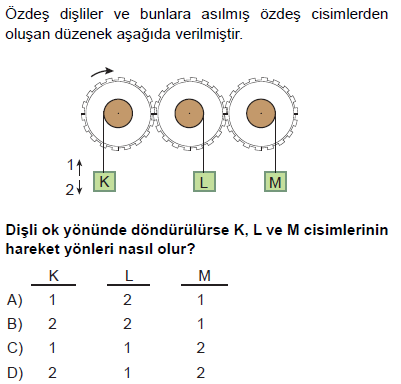 7) 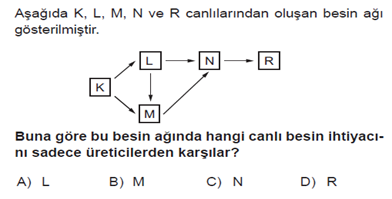 11)11)11)6) 7) 12)12)12)8)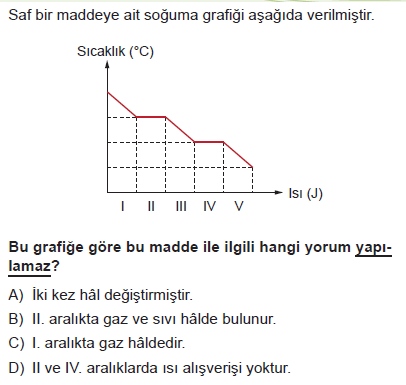 12)12)12)8)13)13)13)8)14)14)14)9)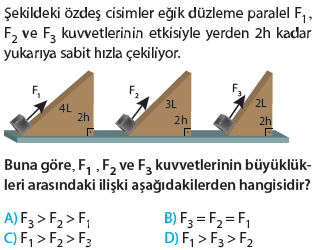 14)14)14)9)15)15)15)10)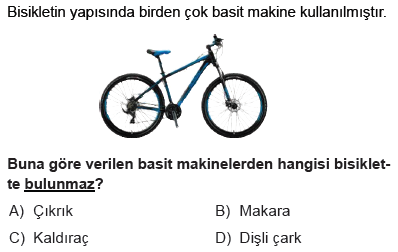 16)16)10)BAŞARILAR………………………….FEN BİLİMLERİ ÖĞRT.BAŞARILAR………………………….FEN BİLİMLERİ ÖĞRT.YAZARLARI İÇİNDE YER ALDIĞIM SINAVA EŞDEĞER SORULARIN (SES) YER ALDIĞI LGS DENEME SETİMİZİ TAVSİYE EDERİM. Fikret ÜNLÜ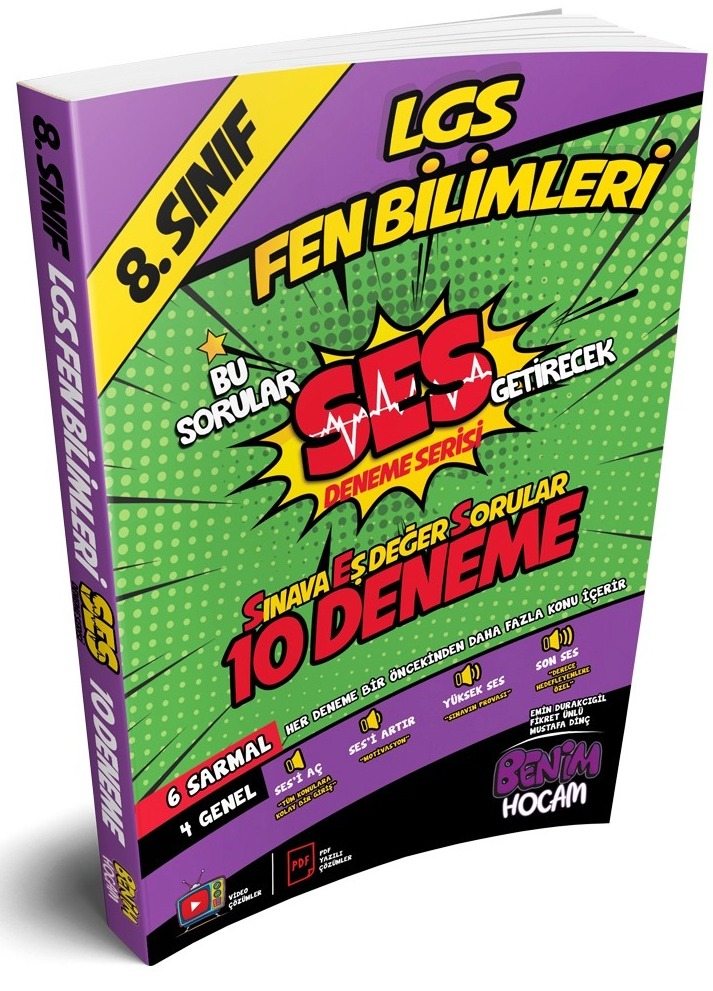 